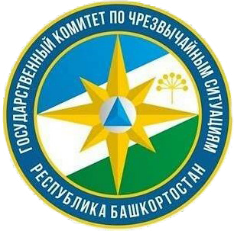     09 ноября 2022 года инструктором Центра профилактики пожаров Госкомитета РБ по ЧС совместно с главой сельского поселения с. Абзаево МР Кигинский район РБ Фатыховым Ф.С. провели профилактический рейд на территории Абзаевского сельсовета, в ходе которых был проведен инструктаж по пожарной безопасности в жилом секторе среди населения, многодетных семей, семей находящихся в социально опасном положении, категории граждан, относящихся к «группе риска» проведена раздача памяток «о мерах пожарной безопасности при эксплуатации печного отопления» «правил пожарной безопасности при эксплуатации электрических нагревательных приборов, выдача рекомендаций по устранению замечаний по пожарной безопасности в домах. Так же инструктором была проверена работоспособность раннее установленных АДПИ. Было проведено оповещение граждан по громкоговорящей связи.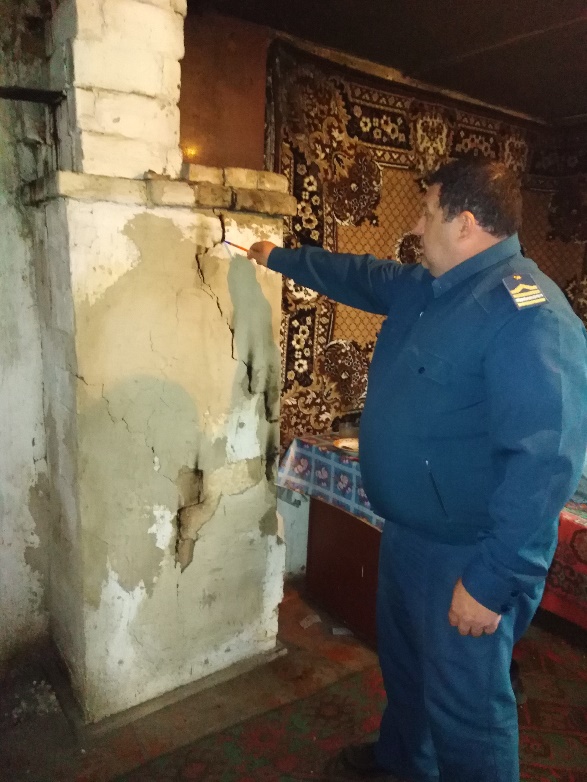 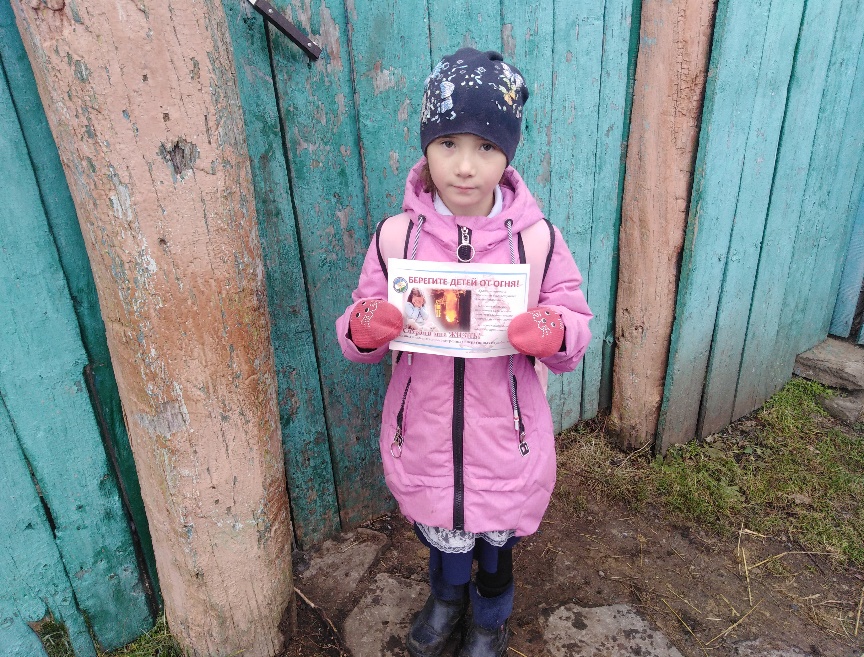 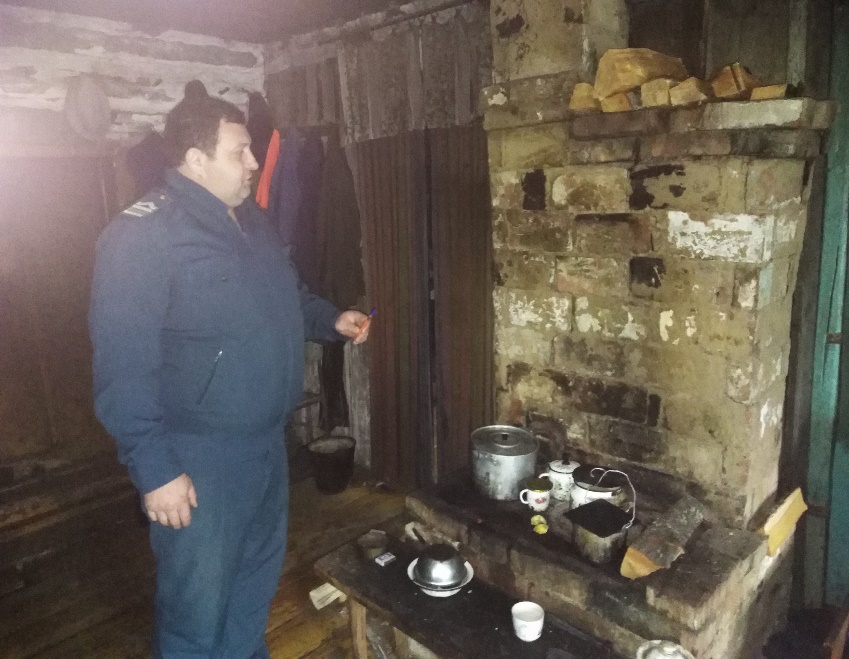 